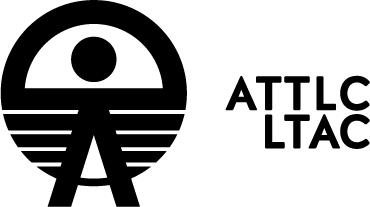 LB-6011455, boulevard de Maisonneuve OuestMontréal, Québec  H3G 1M8514-848-2424 poste 8702ACTIVITÉ PRÉVUECoûts estimés : Déplacements :		Hébergement : Honoraires :			 Coût total de l’activité pour l’ATTLC :Titre de l’activitéDate de l’activité Responsable(s) de l’activitéLieu de l’activité/Ville Partenaire(s)DescriptionAutres commentaires